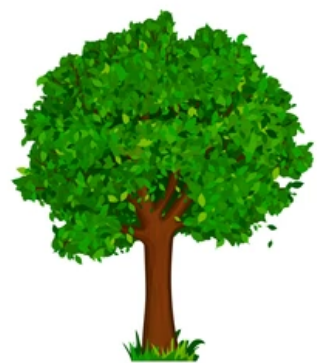 ลำดับที่สถานที่(จุดเรียนรู้)หมายเหตุ1วัดหัวเกาะรุ้งหมู่ที่ 1  ตำบลบ้านใหม่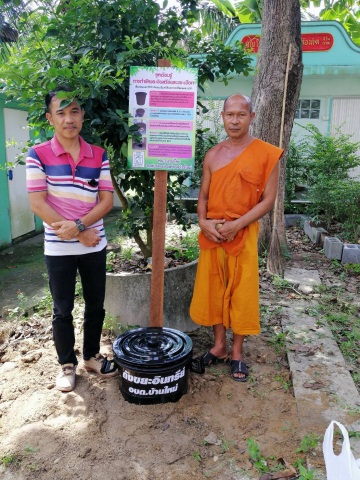 2ศาลาอเนกประสงค์ประจำหมู่บ้านหมู่ที่ 2  ตำบลบ้านใหม่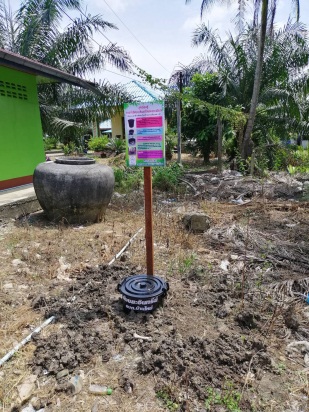 3โรงพยาบาลส่งเสริมส่งภาพบางไทรนนท์ หมู่ที่ 3  ตำบลบ้านใหม่4นายโกวิท  ขวัญศรีบ้านเลขที่  65หมู่ที่ 4  ตำบลบ้านใหม่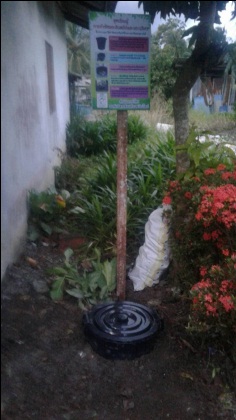 ลำดับที่สถานที่(จุดเรียนรู้)หมายเหตุ5องค์การบริหารส่วนตำบลบ้านใหม่  หมู่ที่ 5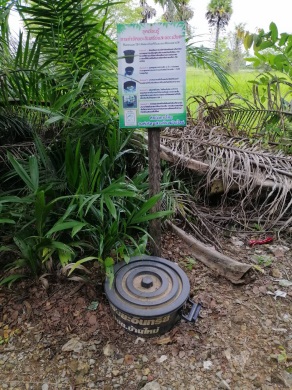 6นายวิมล  สังข์กรดบ้านเลขที่ 12หมู่ที่ 5  ตำบลบ้านใหม่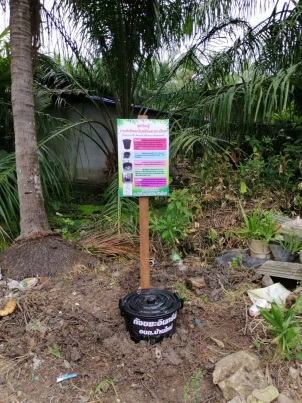 7ศูนย์พัฒนาเด็กเล็กวัดสุวรรณภูมิวิหาร  หมู่ที่ 5 ตำบลบ้านใหม่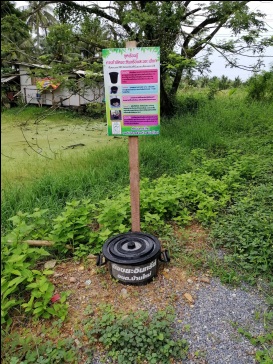 8นางอารีย์ จันทวีบ้านเลขที่ 2       หมู่ที่ 6  ตำบลบ้านใหม่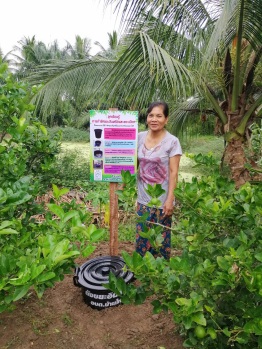 ลำดับที่สถานที่(จุดเรียนรู้)หมายเหตุ9นายณัช  แก้ววิจิตรบ้านเลขที่ 12 หมู่ที่ 7ตำบลบ้านใหม่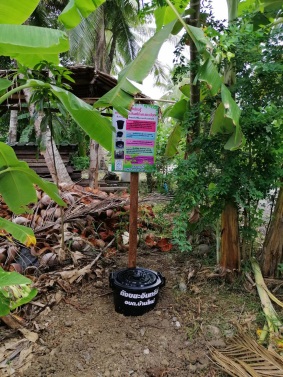 10โรงพยาบาลส่งเสริมสุขภาพบ้านใหม่บน  หมู่ที่ 8  ตำบลบ้านใหม่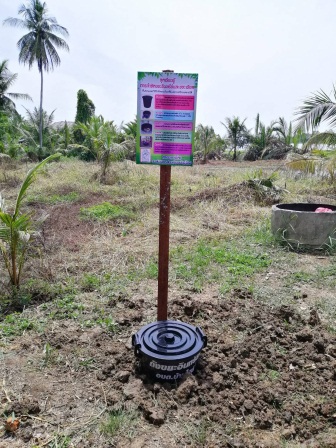 